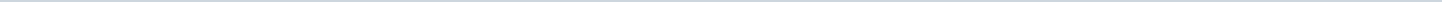 Index (1 onderwerp)1 Brf GGD IJsselland, Jaarstukken 2021 incl. accountantsverklaring, zaaknr 663792, 20220616Brf GGD IJsselland, Jaarstukken 2021 incl. accountantsverklaring, zaaknr 663792, 20220616MetadataDocumenten (1)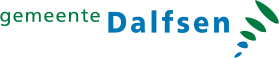 Gemeente DalfsenAangemaakt op:Gemeente Dalfsen29-03-2024 08:26Ingekomen stukPeriode: 2024Laatst gewijzigd29-09-2022 14:19ZichtbaarheidOpenbaarStatusVoor kennisgeving aannemen#Naam van documentPub. datumInfo1.Brf GGD IJsselland, Jaarstukken 2021 incl. accountantsverklaring, zaaknr 663792, 2022061616-06-2022PDF,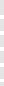 1,19 MB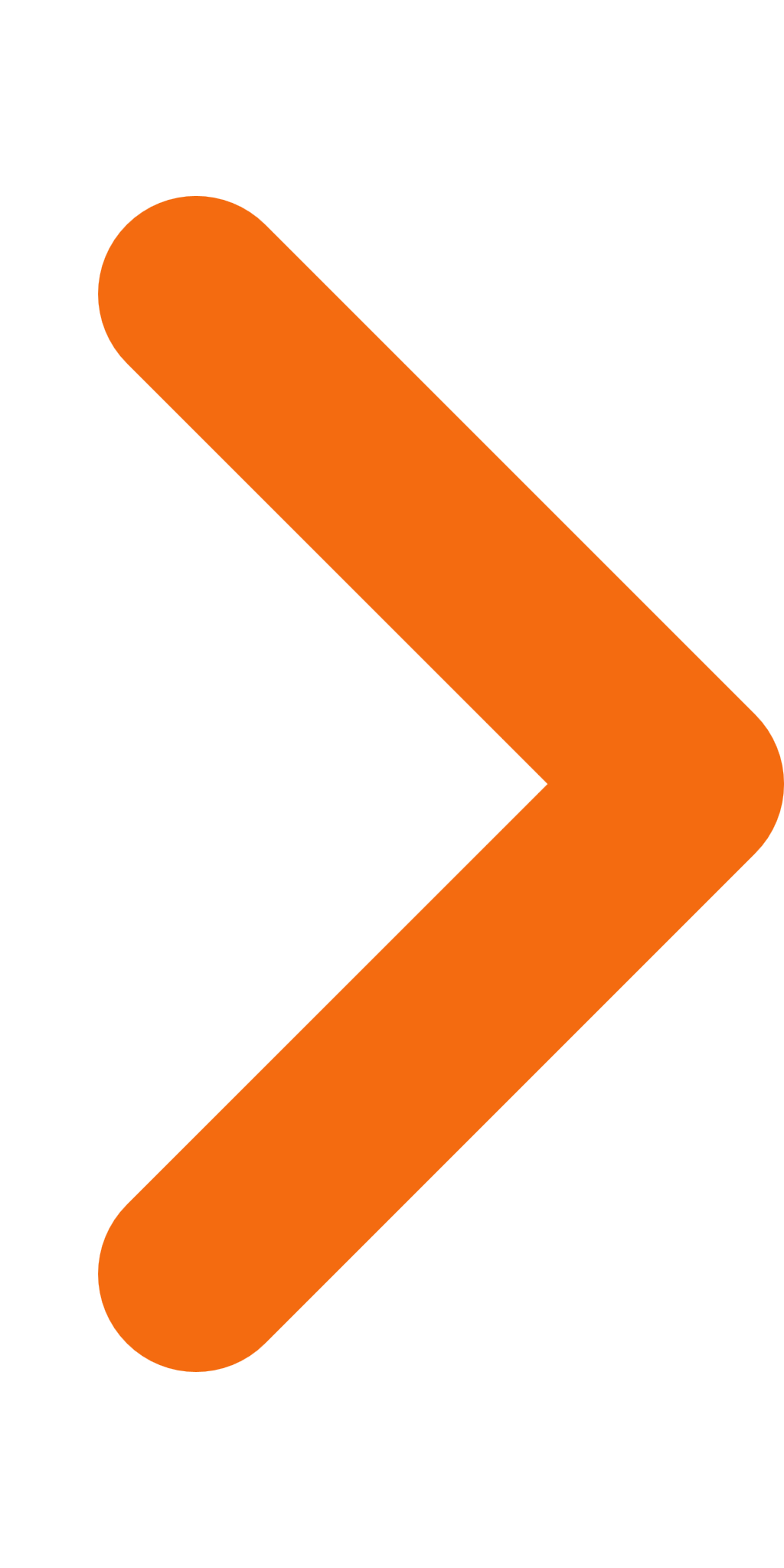 